Road Transport (General) Application of Road Transport Legislation Declaration 2011 (No 7)Disallowable instrument DI2011—262made under theRoad Transport (General) Act 1999, section 12 (Power to include or exclude areas in road transport legislation)1	Name of instrument	This instrument is the Road Transport (General) Application of Road Transport Legislation Declaration 2011 (No 7).2	Commencement	This instrument commences on 12 November 2011.3	Declaration	I declare that the road transport legislation does not apply to a road or road related area that is a special stage of the 2011 Shannon’s Safari Rally.4	Period of effect of declaration	The declaration has effect on 12 November 2011 in relation to a special stage for the event for any period beginning when an event official declares (however described) the stage active for a testing session, media event, corporate ride day or rally competition and ending when an event official declares (however described) the stage inactive.5	Definitions	In this instrument:event means the:2011 Shannon’s Safari Rally on 12 November 2011special stage, for the event, means a road or road related area identified for the event on the attached maps:Special Stage 1 –  Corner 1;Special Stage 2 – Mineshaft 1;Special Stage 3 –  1;Special Stage 4 – Bluetts 1;Special Stage 5 –  Corner 2;Special Stage 6 – Mineshaft 2;Special Stage 7 –  2; andSpecial Stage 8 – Bluetts 2.6	Expiry	This instrument expires on 13 November 2011. Simon CorbellAttorney General28 October 2011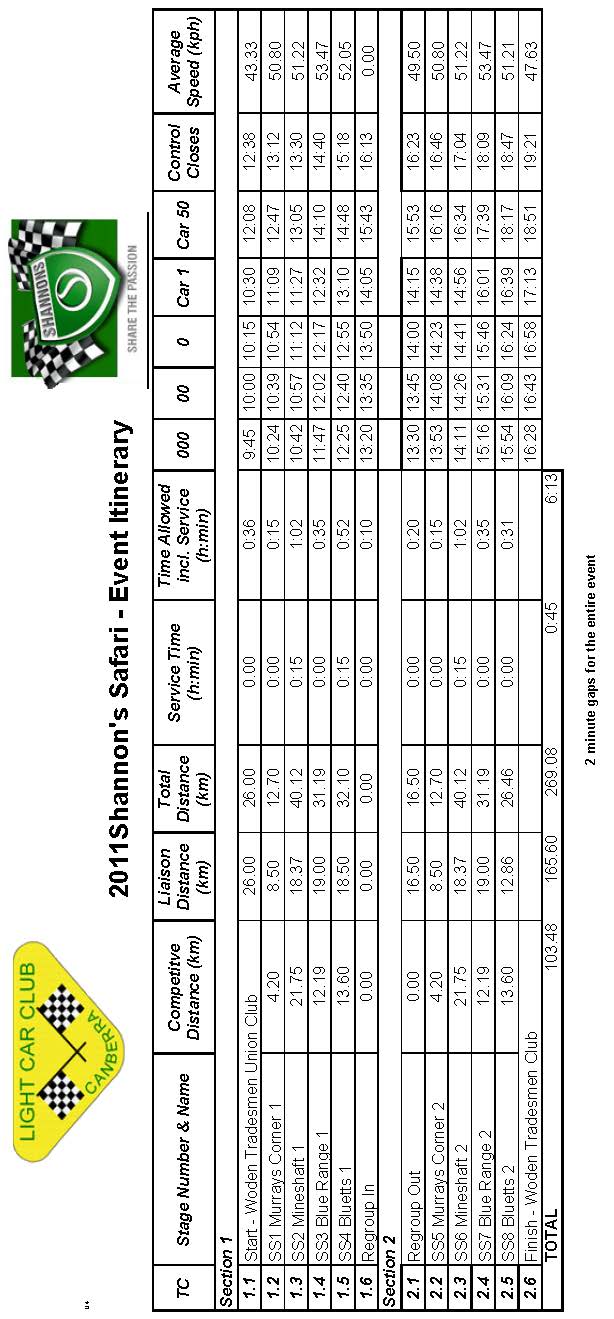 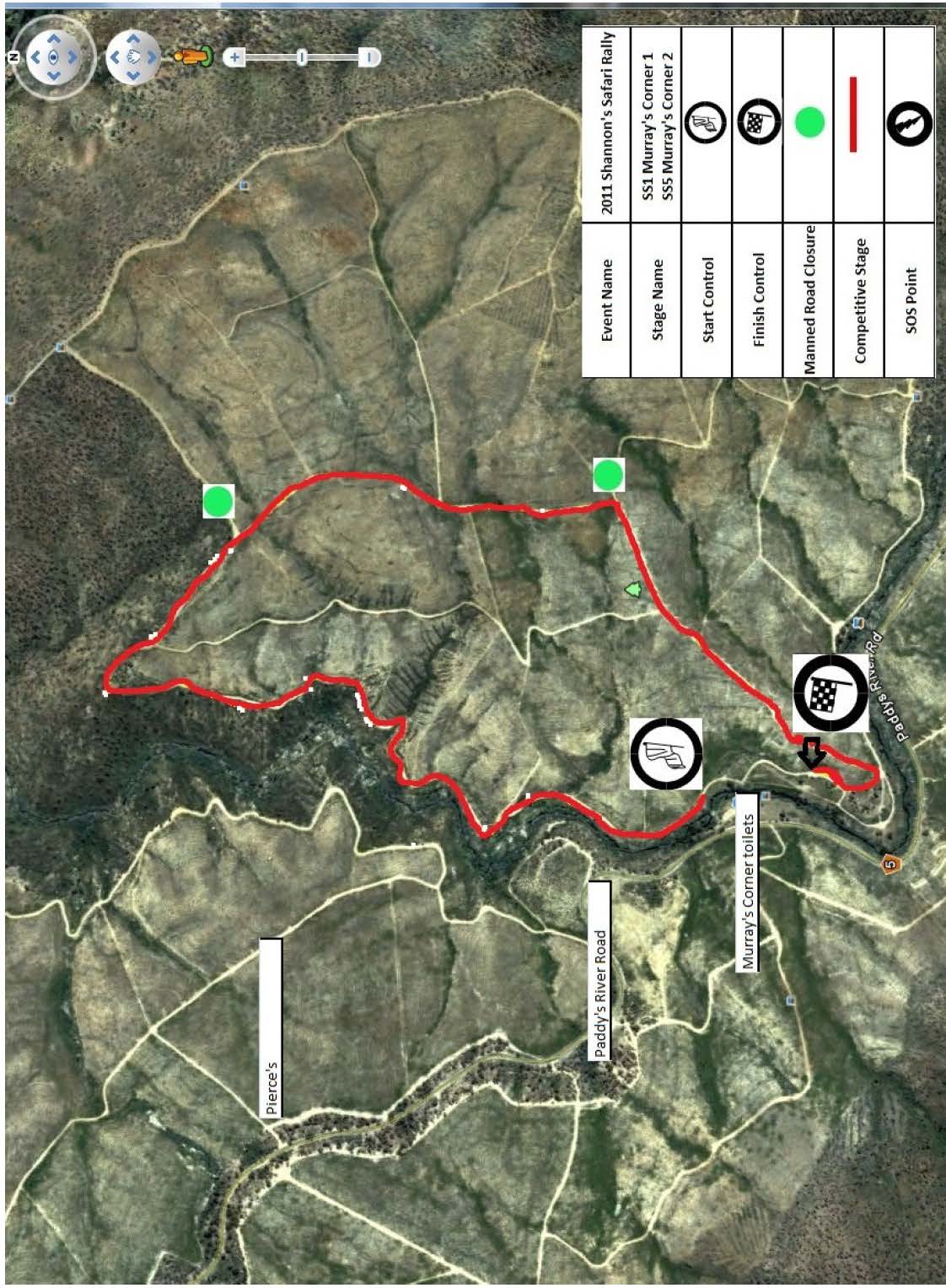 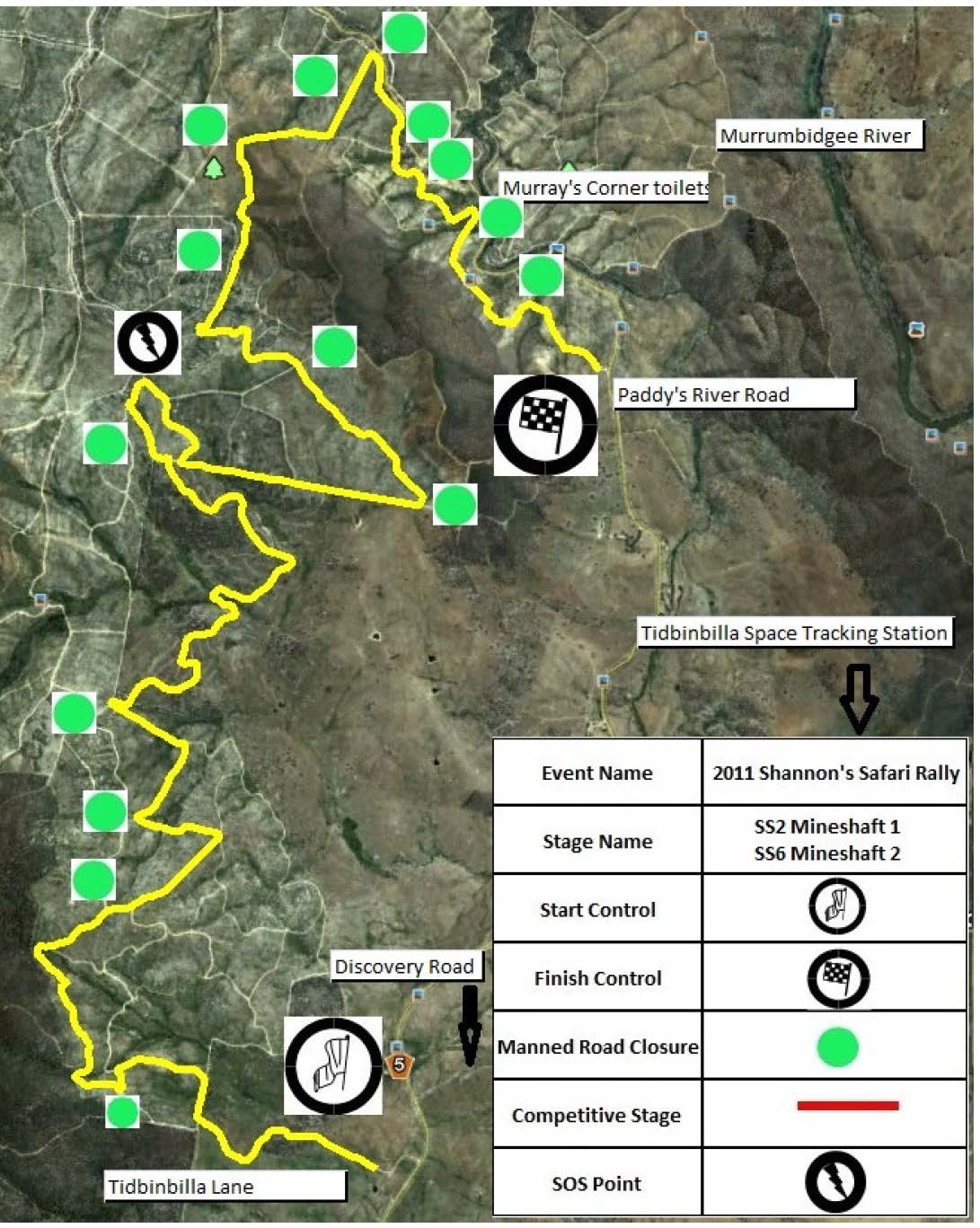 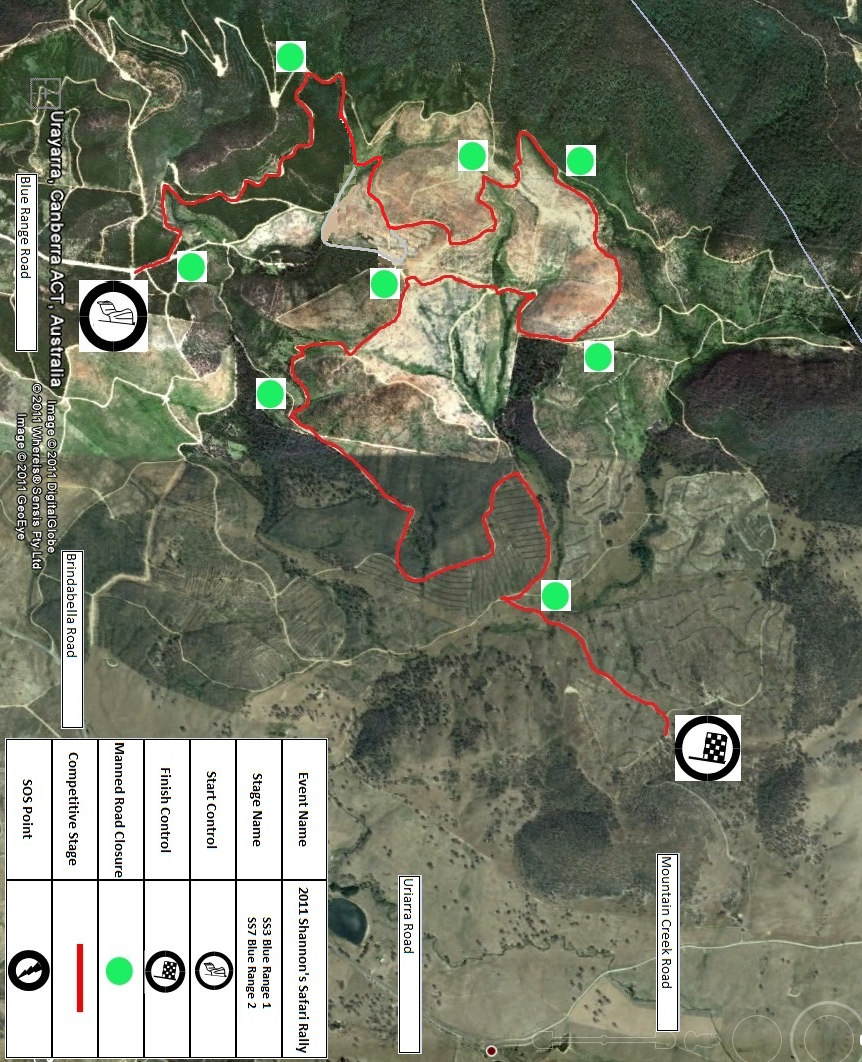 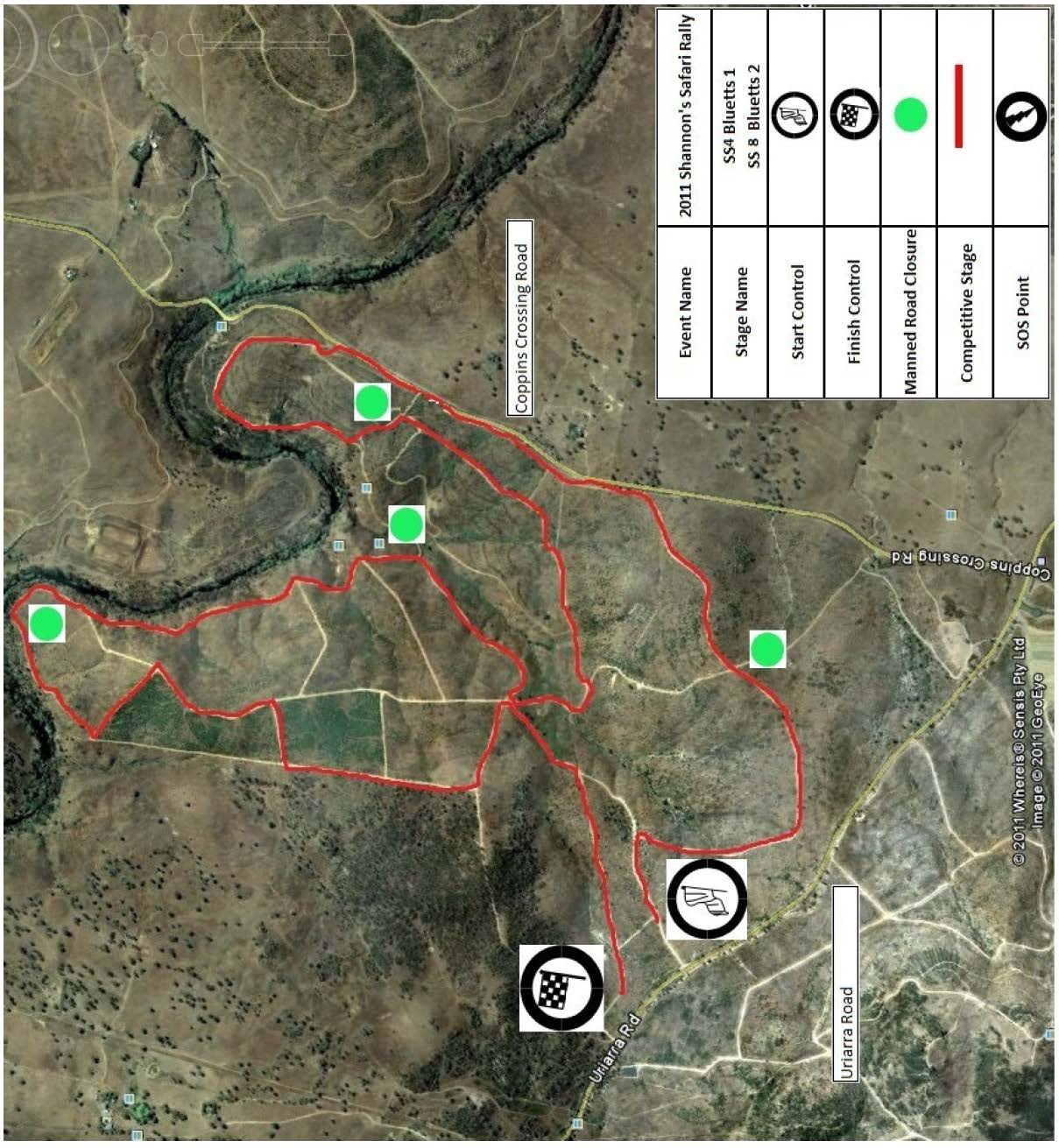 